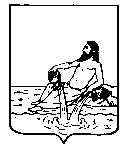 ВЕЛИКОУСТЮГСКАЯ ДУМАВЕЛИКОУСТЮГСКОГО МУНИЦИПАЛЬНОГО ОКРУГАР Е Ш Е Н И Е   от       28.02.2023           №     22                  ___________________________________________________________________________                   ______________________г. Великий УстюгВ целях обеспечения активного участия молодежи в формировании и реализации государственной молодежной политики на территории Великоустюгского муниципального округа, содействие деятельности Великоустюгской Думы в сфере нормативно-правового регулирования прав и законных интересов молодежи, в соответствии со статьей 28 Устава Великоустюгского муниципального округа, Великоустюгская Дума РЕШИЛА:1. Утвердить Положение о Молодежном парламенте Великоустюгского муниципального округа согласно  приложению 1.2. Утвердить состав комиссии по предварительному рассмотрению документов, представленных кандидатами в члены Молодежного парламента Великоустюгского муниципального округа согласно  приложению 2.3. Установить день начала формирования Молодежного парламента Великоустюгского муниципального округа первого созыва – 03 марта 2023 года.4. Признать утратившими силу решения Великоустюгской Думы Великоустюгского муниципального района: - от 14.12.2012 N 130 «О Молодежном парламенте Великоустюгского муниципального района»;- от 31.05.2019 N 25 «О внесении изменений и дополнений в решение Великоустюгской Думы от 14.12.2012 N 130 "О Молодежном парламенте Великоустюгского муниципального района»;- от 03.10.2019 N 48 «О внесении изменений в решение Великоустюгской Думы от 14.12.2012 N 130 "О Молодежном парламенте Великоустюгского муниципального района»;- от 11.09.2020 N 38 «О внесении изменений в решение Великоустюгской Думы от 14.12.2012 N 130 «О Молодежном парламенте Великоустюгского муниципального района»;- от 15.09.2021 № 36 «Об утверждении персонального  состава членов Молодежного парламента Великоустюгского муниципального района шестого созыва»;- от 03.10.2019 № 47 «Об утверждении персонального  состава членов Молодежного парламента Великоустюгского муниципального района пятого созыва»;- от 12.07.2017 № 35 «Об утверждении персонального  состава членов Молодежного парламента Великоустюгского муниципального района четвертого созыва»;- от 15.05.2015 № 45 «Об  утверждении персонального  состава членов Молодежного парламента Великоустюгского муниципального района третьего созыва»;- от 27.03.2013 № 23 «Об  утверждении  персонального состава    членов Молодежного парламента Великоустюгского муниципального района второго созыва»;- 30.05.2011 № 32 «О внесении изменений в решение  Великоустюгской Думы от 25.02.2011 № 2 «Об утверждении персонального состава членов  Молодежного парламента Великоустюгского    муниципального  района»;- от 25.02.2011 № 2 «Об утверждении персонального состава   членов  Молодежного  парламента Великоустюгского муниципального района». 5. Настоящее решение вступает в силу после официального опубликования.УТВЕРЖДЕНОрешением Великоустюгской Думыот 28.02.2023 № 22 (приложение 1)ПОЛОЖЕНИЕО МОЛОДЕЖНОМ ПАРЛАМЕНТЕ ВЕЛИКОУСТЮГСКОГО МУНИЦИПАЛЬНОГО ОКРУГА1. Общие положения1.1. Молодежный парламент Великоустюгского муниципального округа (далее - Молодежный парламент) является коллегиальным, совещательным и консультативным органом при Великоустюгской Думе Великоустюгского муниципального округа Вологодской области (далее - Великоустюгская Дума). Молодежный парламент не является юридическим лицом.1.2. Молодежный парламент осуществляет свою деятельность на общественных началах и в соответствии с Конституцией Российской Федерации, федеральным законодательством, законодательством Вологодской области, муниципальными правовыми актами Великоустюгского муниципального округа (далее – муниципальный округ), а также настоящим Положением и регламентом Молодежного парламента.1.3. Деятельность Молодежного парламента основывается на принципах законности, гласности, добровольности участия, равноправия его членов и самоуправления.1.4. Молодежный парламент подотчетен Великоустюгской Думе. Молодежный парламент ежегодно направляет в Великоустюгскую Думу отчет о своей деятельности в срок до 15 февраля года, следующего за отчетным.1.5. Срок полномочий Молодежного парламента начинается со дня принятия решения Великоустюгской Думы об утверждении персонального состава членов Молодежного парламента и прекращается со дня принятия решения Великоустюгской Думы об утверждении нового персонального состава членов Молодежного парламента.1.6. Молодежный парламент вправе установить свою официальную символику, бланки с собственным наименованием.2. Цели и задачи Молодежного парламента2.1. Целью деятельности Молодежного парламента является обеспечение активного участия молодежи в формировании и реализации государственной молодежной политики на территории муниципального округа, содействие деятельности Великоустюгской Думы в сфере нормативно-правового регулирования прав и законных интересов молодежи.2.2. Основными задачами Молодежного парламента являются:содействие деятельности Великоустюгской Думы в правовом регулировании прав и законных интересов молодежи;повышение интереса молодежи к участию в местном самоуправлении, правотворческой деятельности Великоустюгской Думы;содействие формированию у молодежи правовой и политической культуры;поддержка социальной активности молодежи и формирование у молодых граждан созидательной гражданской позиции;приобщение молодежи к парламентской деятельности;создание условий для системного выявления социально активной молодежи.2.3. Молодежный парламент выполняет следующие функции: участвует в разработке и обсуждении проектов нормативных правовых актов Великоустюгской Думы, вносит в них свои предложения;изучает вопросы о положении молодежи в округе, наиболее актуальных проблемах молодежи, деятельности молодежных общественных объединений и информирует органы местного самоуправления, готовит предложения по решению проблемных вопросов;оказывает содействие в защите прав и законных интересов молодых граждан;принимает участие в формировании концепции государственной молодежной политики муниципального округа;организовывает и участвует в проведении совещаний, "круглых столов", конференций, слушаний и других мероприятий с приглашением представителей органов государственной власти области, органов местного самоуправления, организаций;ведет просветительскую и разъяснительную работу среди молодежи, направленную на повышение правовой культуры молодежи, формирование активной гражданской позиции молодежи;взаимодействует с молодежными общественными организациями и объединениями муниципального округа;осуществляет реализацию проектов, направленных на решение социально значимых для муниципального округа задач; осуществляет взаимодействие с Молодежным парламентом Вологодской области, молодежными парламентами иных муниципальных образований.2.4. Деятельность Молодежного парламента может осуществляться также в иных формах, соответствующих его целям и задачам и не противоречащих законодательству Российской Федерации.3. Состав и порядок формирования Молодежного парламента3.1. День начала формирования Молодежного парламента устанавливается решением Великоустюгской Думы. 3.2. Членом Молодежного парламента может быть гражданин Российской Федерации в возрасте от 16 до 35 лет, проживающий на территории муниципального округа.3.2.1. Членом Молодежного парламента не может быть:- лицо, признанное судом недееспособным или ограниченно дееспособным;- лицо, имеющее непогашенную или неснятую судимость.3.3. Общее число членов Молодежного парламента – 12.3.4. Выдвижение кандидатов может осуществляться:- общественными объединениями;- органами молодёжного самоуправления; - организациями, расположенными на территории муниципального округа;- учебными заведениями, расположенными на территории муниципального круга;- гражданами в порядке самовыдвижения.3.5. Кандидаты, желающие войти в состав Молодежного парламента, в течение 45 календарных дней с даты начала формирования Молодежного парламента направляют в аппарат Великоустюгской Думы документы, содержащие оригинальные печати и подписи соответствующих должностных лиц организаций и общественных объединений:заявление по форме согласно приложению 1 к настоящему Положению;копию паспорта;анкету по форме согласно приложению 2 к настоящему Положению;проект программы (эссе) действий кандидата в составе Молодежного парламента, отражающей проблемы современной молодежи на территории муниципального округа и пути их решения (далее - проект программы);выписку из протокола собрания выдвинувшей его организации, за исключением граждан, выдвинувшихся в порядке самовыдвижения;согласие на обработку персональных данных по форме согласно приложению 3 к настоящему Положению.3.5.1. Проект программы должен представлять собой законченную работу объемом не более десяти страниц на бумажном носителе формата А4, на электронном носителе и отвечать следующие разделы:  1) актуальность проблемы;2) описание и анализ степени разработанности проблемы;3) цели и задачи предлагаемых преобразований;4) предполагаемые источники финансирования;5) заключение и выводы.Допускается приложение к проекту в виде фотографий, презентаций, схем и другого иллюстрированного материала.3.5.2. Титульный лист проекта должен содержать:1) наименование проекта;2) фамилию, имя, отчество автора, его статус (занимаемая должность) и полное наименование организации (учреждения), которую он представляет.3.5.3. При оценке проекта по 10-балльной системе используются следующие основные критерии:1) актуальность и востребованность проекта;2) социальная значимость;3) содержательная проработанность проекта;4) реалистичность реализации проекта;5) наличие рекомендаций, их новизна.3.6. Комиссия по предварительному рассмотрению документов, представленных кандидатами в члены Молодежного парламента Великоустюгского муниципального округа (далее – комиссия) в течение 10 рабочих дней со дня окончания приема документов от кандидатов проводит заседание, на котором рассматривает поступившие документы. На заседании комиссии каждый кандидат защищает представленный им проект программы, направленный на решение социально значимых для муниципального округа задач. Защита проектов проводится открыто. В рассмотрении проектов могут участвовать депутаты Великоустюгской Думы, представители молодежи, общественных организаций, средств массовой информации. 3.7. По итогам заседания Комиссия принимает решение о кандидатах, прошедших отбор, и кандидатах, зачисляемых в резерв. Решение Комиссии оформляется протоколом. Проект решения об утверждении персонального состава членов Молодежного парламента выносится на рассмотрение Великоустюгской Думы.3.8. Решение об утверждении персонального состава членов Молодежного парламента принимается Великоустюгской Думой в порядке, установленном регламентом Великоустюгской Думы.3.9. Из кандидатов, которые не прошли конкурсный отбор в члены Молодежного парламента, формируется резерв в количестве 5 человек в целях замены членов Молодежного парламента, прекративших свои полномочия досрочно. 4. Права и обязанности члена Молодежного парламента4.1. Член Молодежного парламента имеет право:участвовать в подготовке решений по всем вопросам, касающимся деятельности Молодежного парламента;выдвигать кандидатов, избирать и быть избранным в руководящие и рабочие органы Молодежного парламента;получать информацию по различным аспектам деятельности Молодежного парламента;участвовать в обсуждении вопросов, рассматриваемых Молодежным парламентом;участвовать в принятии решений по вопросам компетенции Молодежного парламента;участвовать в мероприятиях Великоустюгской Думы по направлению Молодежного парламента;обращаться по любым вопросам, связанным с деятельностью Молодежного парламента, в руководящие органы Молодежного парламента;высказывать свое мнение по вопросам, находящимся в компетенции Молодежного парламента, предлагать вопросы для включения в проект повестки дня заседания Молодежного парламента или его рабочих органов;вносить замечания и предложения по повестке дня, порядку рассмотрения и по существу обсуждаемых вопросов.4.2. Член Молодежного парламента обязан:выполнять требования настоящего Положения, регламента Молодежного парламента;исполнять решения руководящих органов Молодежного парламента;участвовать в заседаниях Молодежного парламента и заседаниях рабочих органов Молодежного парламента, членом которых он является. 5. Организация работы Молодежного парламента5.1. Молодежный парламент осуществляет свою деятельность в форме проведения заседаний Молодежного парламента, заседаний совета и комитетов Молодежного парламента. Заседания Молодежного парламента проводятся не реже чем один раз в три месяца. По инициативе председателя Молодежного парламента проводятся внеочередные заседания Молодежного парламента. Местом проведения заседаний Молодежного парламента является зал заседаний Великоустюгской Думы.5.2. Заседания Молодежного парламента проводятся открыто. На заседаниях Молодежного парламента могут принимать участие депутаты Великоустюгской Думы, представители других органов местного самоуправления, и лица, приглашенные на заседание Молодежного парламента в порядке, установленном регламентом Молодежного парламента.5.3. Заседание Молодежного парламента правомочно, если на нем присутствует более половины от общего числа членов Молодежного парламента.5.4. Молодежный парламент в целях осуществления своих функций принимает решения. Решения принимаются путем открытого или тайного голосования. Тайное голосование проводится по решению Молодежного парламента с использованием бюллетеней для тайного голосования. 5.5. Решение считается принятым, если за него проголосовало большинство от общего числа членов Молодежного парламента, присутствующих на заседании Молодежного парламента. 5.6. Молодежный парламент собирается на первое заседание не позднее чем через тридцать дней со дня принятия решения Великоустюгской Думы об утверждении персонального состава членов Молодежного парламента. Первое заседание Молодежного парламента в новом составе созывается Председателем Великоустюгской Думы и ведется им до избрания председателя Молодежного парламента.5.7. Молодежный парламент своим решением утверждает регламент Молодежного парламента.5.8. Руководящими органами Молодежного парламента являются:председатель Молодежного парламента;заместитель председателя Молодежного парламента;совет Молодежного парламента;секретарь Молодежного парламента.Руководящий орган Молодежного парламента избирается на первом заседании на срок полномочий Молодежного парламента. Порядок избрания и полномочия председателя Молодежного парламента, заместителя и секретаря Молодежного парламента устанавливается регламентом Молодежного парламента.5.9. Молодежный парламент может образовывать комитеты, комиссии, рабочие группы. Порядок формирования комитетов, комиссий, структура и порядок их деятельности определяются регламентом Молодежного парламента.5.10. В состав совета Молодежного парламента входят председатель Молодежного парламента, его заместитель, секретарь Молодежного парламента и председатели комитетов, комиссий, рабочих групп Молодежного парламента. 5.11. Информация о деятельности Молодежного парламента, его рабочих органов размещается на официальном сайте муниципального округа.6. Срок полномочий Молодежного парламента и порядок досрочного прекращения полномочий Молодежного парламента и членов Молодежного парламента6.1. Молодежный парламент формируется сроком на два года.6.2. Полномочия Молодежного парламента прекращаются досрочно в случае: досрочного прекращения полномочий более одной трети от установленного числа членов Молодежного парламента;принятия Молодежным парламентом решения о самороспуске до истечения срока полномочий.6.3. Решение о досрочном прекращении Молодежного парламента принимается Великоустюгской Думой.6.4. Основанием досрочного прекращения полномочий члена Молодежного парламента является:личное заявление о досрочном прекращении полномочий члена Молодежного парламента;неисполнение обязанностей члена Молодежного парламента, установленного пунктом 4.2 настоящего Положения;отсутствие члена Молодежного парламента на заседаниях без уважительных причин два и более раза. Уважительными причинами отсутствия на заседании и заседании рабочих органов Молодежного парламента являются обстоятельства, подтвержденные официальными документами;неучастия в деятельности Молодежного парламента;признания члена Молодежного парламента судом безвестно отсутствующим или объявления его умершим;вступления в законную силу обвинительного приговора суда в отношении члена Молодежного парламента;прекращения гражданства Российской Федерации членом Молодежного парламента;постоянного проживания члена Молодежного парламента за пределами территории муниципального округа;смерти члена Молодежного парламента.6.5. Решение о досрочном прекращении полномочий члена Молодежного парламента принимает Молодежный парламент. 6.6. Избрание членов Молодежного парламента взамен досрочно прекративших свои полномочия из резерва производится членами Молодежного парламента открытым рейтинговым голосованием. 6.7. По результатам заседания составляется протокол о проведенном голосовании, в котором указывается количество голосов, отданных за каждого из кандидатов, а также решение об избрании членом Молодежного парламента кандидата, набравшего наибольшее количество голосов. Протокол подписывается председателем Молодежного парламента и секретарем заседания. Принятое по результатам голосования решение направляется в Великоустюгскую Думу в пятидневный срок со дня проведения соответствующего заседания Молодежного парламента. На основании представленных документов на очередную сессию представительного органа вносится проект решения Великоустюгской Думы об утверждении персонального состава Молодежного парламента.Протокол о проведенном заседании направляется в Великоустюгскую Думу в пятидневный срок со дня проведения заседания.6.8. Изменение состава Молодежного парламента оформляется решением Великоустюгской Думы.6.9.  В случае если резервный список не сформирован или находящиеся в нем кандидаты отказались от членства в Молодежном парламенте, избрание члена Молодежного парламента осуществляется в соответствии с пунктами 3.2 - 3.9 настоящего Положения.6.10. Досрочное прекращение полномочий председателя Молодежного парламента, заместителя председателя Молодежного парламента, председателей комиссий, комитетов, рабочих групп осуществляется в порядке и по основаниям, предусмотренным регламентом Молодежного парламента.7. Обеспечение деятельности молодежного парламента7.1. Управление культуры, спорта и молодежной политики администрации Великоустюгского муниципального округа оказывает содействие в организации работы Молодежного парламента, осуществляет методическую помощь и координацию работы Молодежного парламента. 7.2. Организационное, правовое и материально-техническое обеспечение деятельности Молодежного парламента осуществляется аппаратом Великоустюгской Думы.7.3. Финансовое обеспечение деятельности Молодежного парламента осуществляется за счет средств бюджета округа, предусмотренных в смете Великоустюгской Думы.Приложение 1к положению о Молодежном парламентеВеликоустюгского муниципального округаФОРМАВ Великоустюгскую Думу Великоустюгского муниципального округа Вологодской областиЗаявлениеЯ, ____________________________________________, ______________,                                          (ФИО) 	                                                                     (дата рождения)проживающий(ая) по адресу: ___________________________________________________________________________________________________________________________________________________________________________________прошу рассмотреть мою кандидатуру в состав ____ созыва Молодежного парламента Великоустюгского муниципального округа.Контактный телефон: ______________________________Приложение:Копия паспорта;Анкета;Выписка из протокола собрания (за исключением самовыдвижения)Проект программы;Согласие на обработку персональных данных;Выписка из протокола собрания выдвинувшей его организации (за исключением граждан, выдвинувшихся в порядке самовыдвижения) __________________         ____________________     _____________________	Дата				Подпись			Ф.И.О.Приложение 2к положению о Молодежном парламентеВеликоустюгского муниципального округаФОРМААнкетакандидата в члены Молодежного парламента Великоустюгского муниципального округа Приложение 3к положению о Молодежном парламентеВеликоустюгского муниципального округаФОРМАСОГЛАСИЕна обработку персональных данныхЯ,________________________________________________________,проживающий (ая) по адресу:_______________________________ _______________________________________________________________,паспорт: серия _______________ № ____________ выдан ______________________________________________________________________________________________________________________________,даю согласие Великоустюгской Думе Великоустюгского муниципального округа Вологодской области, управлению культуры, спорта и молодежной политики администрации Великоустюгского муниципального округа (адрес 162390, Вологодская область, г. Великий Устюг, Советский пр., д.103), на обработку моих персональных данных о (об):- фамилии, имени, отчестве, дате и месте рождения, гражданстве;- образовании (оконченных учебных заведениях и годе окончания, специальности (направлении) и квалификации, наличии ученых степеней);- трудовой деятельности;- отношении к молодежным общественным организациям, объединениям, политическим партиям;- месте регистрации и месте фактического проживания, номере домашнего, рабочего, мобильного телефонов;- данных паспорта гражданина Российской Федерации;- моей фотографии; - дополнительных данных, которые я сообщил(а) в анкете.Вышеуказанные персональные данные предоставлены с целью участия в формировании состава Молодежного парламента Великоустюгского муниципального округа, в том числе для размещения информации на информационных плакатах, на официальном сайте Великоустюгского муниципального округа в информационно-телекоммуникационной сети «Интернет», в социальной сети «Вконтакте», в средствах массовой информации.С вышеуказанными персональными данными могут быть совершены следующие действия: сбор, систематизация, накопление, автоматизированная обработка, хранение, уточнение (обновление, изменение), использование, обезличивание, блокирование и уничтожение.Об ответственности за достоверность представленных сведений предупрежден(а).Настоящее согласие действует до письменного отзыва данного согласия.УТВЕРЖДЕНрешением Великоустюгской Думыот 28.02.2023 № 22 (приложение 2)Состав Комиссии по предварительному рассмотрению документов, представленных кандидатами в члены      Молодежного парламента Великоустюгского муниципального округаО Молодежном парламенте            Великоустюгского муниципального округаПредседатель Великоустюгской Думы_______________С.А. КапустинГлава Великоустюгского муниципального округа Вологодской области _______________А.В. Кузьмин     1.Фамилия, имя, отчество2.Дата, место рождения3.Образование4.Место учебы (указать образовательное учреждение, факультет (специальность), курс, группу), дата окончания5.Место работы, должность6.Выполняемая общественная работа7.Сфера интересов и увлечений8.Достижения в учебе, науке, спорте, культуре и др.9. Название представленного проекта (эссе)10.Какие направления деятельности основныхрабочих органов (комитетов) Молодежного парламента Вы видите? В каком из них Вы видите себя?11.Контактная информация: домашний адрес, телефон, мобильный телефон, e-mail«___»________ 20___ г.______________(подпись)_________________(фамилия и инициалы)Председатель комиссии- председатель Великоустюгской Думы Великоустюгского муниципального округаЗаместитель председателя комиссии- заместитель Главы Великоустюгского  муниципального округа Вологодской области, начальник управления культуры, спорта и молодежной политикиСекретарь комиссии- заместитель начальника управления культуры, спорта и молодежной политики администрации Великоустюгского муниципального округаЧлены комиссии:председатель постоянной комиссии по экономическим, бюджетным и социальным вопросам Великоустюгской Думы;председатель постоянной комиссии по экономическим, бюджетным и социальным вопросам Великоустюгской Думы;председатель постоянной комиссии по правовым вопросам, Регламенту и депутатской этике Великоустюгской Думы;председатель постоянной комиссии по правовым вопросам, Регламенту и депутатской этике Великоустюгской Думы;начальник организационно-правового отдела Великоустюгской Думы.начальник организационно-правового отдела Великоустюгской Думы.